Publicado en Madrid el 29/05/2020 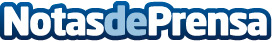 Fundación COPADE pone en marcha varias iniciativas para reactivar la economía y el pequeño comercioYa está desarrollando acciones para ayudar a las pequeñas y medianas empresas en España. También, está previsto que ponga en marcha varias iniciativas de ámbito asociativo y empresarial a partir de septiembre. Adicionalmente, está realizando varios proyectos de cooperación en países de Latinoamérica para ayudar a familias con dificultadesDatos de contacto:Rocío Ramírez+34 91 524 74 38Nota de prensa publicada en: https://www.notasdeprensa.es/fundacion-copade-pone-en-marcha-varias Categorias: Nacional Sociedad Emprendedores Solidaridad y cooperación Recursos humanos Consumo http://www.notasdeprensa.es